КАЛЕНДАРНЫЙ ПЛАНпроведения информационно-разьяснительной кампании с учащимися, их родителями (законными представителями), педагогическими работниками с целью повышения активности участия в Тестировании и уменьшения количества отказов 2023-2024 уч.г.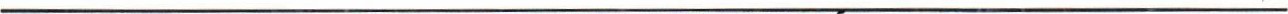 наименование муниципального органа управления о разованием„Ч Образовательная организацияДаты проведенияФорма проведенияПлани емое количество частников ИРКПлани емое количество частников ИРКПлани емое количество частников ИРК„Ч Образовательная организацияДаты проведенияФорма проведенияродителей з/пучащихсяпедагоговспециалистов1. МОУ «СОШ №9»18.09.2023Совещание членов комиссии.8МОУ «СОШ №9»19.09.2023Педагогический совет.172.МОУ «СОШ №9»20.09.2023Классные часы4353.МОУ «СОШ №9»22.09.2023Общешкольное родительское собрание430